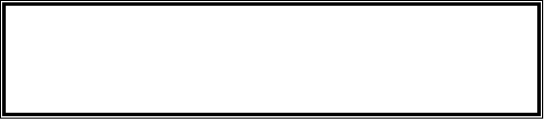 土地表題登記成果資料一式所在　〇〇地番　〇番〇・登記完了証(電子データ写し)・公図・登記事項証明書・地積測量図・その他の参考資料　土地家屋調査士　小川 曜〒３６３－０００８埼玉県桶川市大字坂田９７１番地の２３２TEL：090-(5433)-4512　 URL：little-river.jp